Questions for pages 97-99Why do you think that Uncle Vernon had an even nastier smile?Find and copy the verb which describes how the 3rd boy walked to the ticket barrier?.  How was the youngest boy described? Below is a statement linked to the pages we have read. Think about the evidence you can think of to agree and disagree with it. Share your ideas with the adults – we would love to see your ideas written down, in voice or video recordings!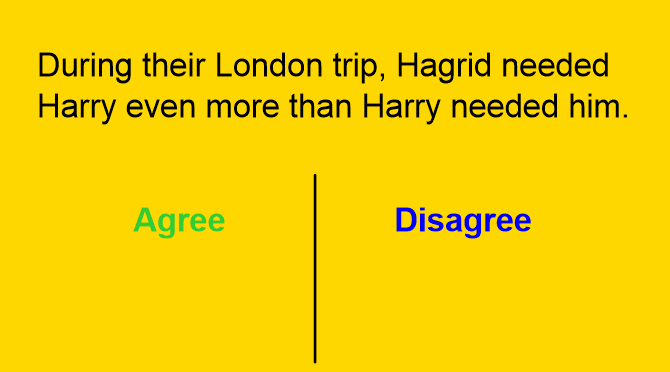 